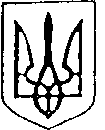 Більшівцівська  селищна  рада ВИКОНАВЧИЙ КОМІТЕТРішеннявід 05 березня 2021 року  №23             смт. БільшівціПро призначення одноразової матеріальної допомоги        Розглянувши  протокол №2 від 04 березня 2021 року  засідання комісії  з питань надання  матеріальної допомоги жителям  Більшівцівської селищної ради  та документи, що додаються до нього, заяву  гр. Береговського Олександра  Богдановича,  жителя  с. Слобідка- Більшівцівска вул.  Оболонь 76  ,зареєстрованого в м. Львів вул.. Шептицьких буд 44 кв.17, керуючись підпунктом 1 пункту «а» частини 1 статті 34 Закону України «Про місцеве самоврядування в Україні», Положенням про надання одноразової матеріальної допомоги жителям Більшівцівської селищної  ради, затвердженим  рішенням  другої  сесії  селищної  ради  від 23 грудня 2020року, (зі  змінами  та  доповненнями згідно  рішення    третьої  сесії восьмого скликання від 16 лютого 2021 № 214 )  виконавчий комітет селищної ради вирішив:Виділити гр. Береговському  Олександру  Богдановичу матеріальну допомогу з загального фонду селищного бюджету в сумі 3000 грн.     2.  Контроль за виконанням даного рішення покласти на селищного голову           Саноцького В.П.   Селищний голова                                       Василь СаноцькийБільшівцівська  селищна  рада ВИКОНАВЧИЙ КОМІТЕТРішеннявід 05 березня 2021 року  №24             смт. БільшівціПро призначення одноразової матеріальної допомоги        Розглянувши  протокол №2 від 04 березня 2021 року  засідання комісії  з питань надання  матеріальної допомоги жителям  Більшівцівської селищної ради  та документи, що додаються до нього, заяву  гр. Колковської  Юлії  Богданівни,  жительки с. Яблунів, вул. Шевченка 26 А, , керуючись підпунктом 1 пункту «а» частини 1 статті 34 Закону України «Про місцеве самоврядування в Україні», Положенням про надання одноразової матеріальної допомоги жителям Більшівцівської селищної  ради, затвердженим  рішенням  другої  сесії  селищної  ради  від 23 грудня 2020року, (зі  змінами  та  доповненнями згідно  рішення    третьої  сесії восьмого скликання від 16 лютого 2021 № 214 )  виконавчий комітет селищної ради вирішив:1.Виділити гр. Колковській  Юлії  Богданівні матеріальну допомогу з загального фонду селищного бюджету в сумі 5000 грн.     2.  Контроль за виконанням даного рішення покласти на селищного голову           Саноцького В.П.   Селищний голова                                       Василь СаноцькийБільшівцівська  селищна  рада ВИКОНАВЧИЙ КОМІТЕТРішеннявід 05 березня 2021 року  №25             смт. БільшівціПро призначення одноразової матеріальної допомоги        Розглянувши  протокол №2 від 04 березня 2021 року  засідання комісії  з питань надання  матеріальної допомоги жителям  Більшівцівської селищної ради  та документи, що додаються до нього, заяву  гр. Кащій  Євдокії  Романівни,  жительки смт. Більшівці, вул.16 липня  буд.12, , керуючись підпунктом 1 пункту «а» частини 1 статті 34 Закону України «Про місцеве самоврядування в Україні», Положенням про надання одноразової матеріальної допомоги жителям Більшівцівської селищної  ради, затвердженим  рішенням  другої  сесії  селищної  ради  від 23 грудня 2020року, (зі  змінами  та  доповненнями згідно  рішення    третьої  сесії восьмого скликання від 16 лютого 2021 № 214 )  виконавчий комітет селищної ради вирішив:Виділити гр. Кащій Євдокії  Романівні матеріальну допомогу з загального фонду селищного бюджету в сумі 3000 грн.     2.   Контроль за виконанням даного рішення покласти на селищного голову           Саноцького В.П.   Селищний голова                                       Василь СаноцькийБільшівцівська  селищна  рада ВИКОНАВЧИЙ КОМІТЕТРішеннявід 05 березня 2021 року  №26          смт. БільшівціПро призначення одноразової матеріальної допомоги        Розглянувши  протокол №2 від 04 березня 2021 року  засідання комісії  з питань надання  матеріальної допомоги жителям  Більшівцівської селищної ради  та документи, що додаються до нього, заяву  гр. Борщ  Оксани  Степанівни,  жительки с. Дитятин, вул.Центральна   буд.24, , керуючись підпунктом 1 пункту «а» частини 1 статті 34 Закону України «Про місцеве самоврядування в Україні», Положенням про надання одноразової матеріальної допомоги жителям Більшівцівської селищної  ради, затвердженим  рішенням  другої  сесії  селищної  ради  від 23 грудня 2020року, (зі  змінами  та  доповненнями згідно  рішення    третьої  сесії восьмого скликання від 16 лютого 2021 № 214 )  виконавчий комітет селищної ради вирішив:Виділити гр. Борщ  Оксані  Степанівні матеріальну допомогу з загального фонду селищного бюджету в сумі 3000 грн.     2.  Контроль за виконанням даного рішення покласти на селищного голову           Саноцького В.П.   Селищний голова                                       Василь СаноцькийБільшівцівська  селищна  рада ВИКОНАВЧИЙ КОМІТЕТРішеннявід 05 березня 2021 року  №27          смт. БільшівціПро призначення одноразової матеріальної допомоги        Розглянувши  протокол №2 від 04 березня 2021 року  засідання комісії  з питань надання  матеріальної допомоги жителям  Більшівцівської селищної ради  та документи, що додаються до нього, заяву  гр. Нечесного  Петра  Стаховича,  жителя с. Нові Скоморохи , керуючись підпунктом 1 пункту «а» частини 1 статті 34 Закону України «Про місцеве самоврядування в Україні», Положенням про надання одноразової матеріальної допомоги жителям Більшівцівської селищної  ради, затвердженим  рішенням  другої  сесії  селищної  ради  від 23 грудня 2020року, (зі  змінами  та  доповненнями згідно  рішення    третьої  сесії восьмого скликання від 16 лютого 2021 № 214 )  виконавчий комітет селищної ради вирішив:Виділити гр. Нечесному  Петру  Стаховичу  матеріальну допомогу з загального фонду селищного бюджету в сумі 3000 грн.     2.  Контроль за виконанням даного рішення покласти на селищного голову           Саноцького В.П.   Селищний голова                                       Василь СаноцькийБільшівцівська  селищна  рада ВИКОНАВЧИЙ КОМІТЕТРішеннявід 05 березня 2021 року  №28         смт. БільшівціПро призначення одноразової матеріальної допомоги        Розглянувши  протокол №2 від 04 березня 2021 року  засідання комісії  з питань надання  матеріальної допомоги жителям  Більшівцівської селищної ради  та документи, що додаються до нього, заяву  гр. Товстої  Ганни Едвардівни,  жительки с. Нараївки , керуючись підпунктом 1 пункту «а» частини 1 статті 34 Закону України «Про місцеве самоврядування в Україні», Положенням про надання одноразової матеріальної допомоги жителям Більшівцівської селищної  ради, затвердженим  рішенням  другої  сесії  селищної  ради  від 23 грудня 2020року, (зі  змінами  та  доповненнями згідно  рішення    третьої  сесії восьмого скликання від 16 лютого 2021 № 214 )  виконавчий комітет селищної ради вирішив:Виділити гр. Товстій Ганні Едвардівні  матеріальну допомогу з загального фонду селищного бюджету в сумі 3000 грн.     2.  Контроль за виконанням даного рішення покласти на селищного голову           Саноцького В.П.   Селищний голова                                       Василь СаноцькийБільшівцівська  селищна  рада ВИКОНАВЧИЙ КОМІТЕТРішеннявід 05 березня 2021 року  №29        смт. БільшівціПро призначення одноразової матеріальної допомоги        Розглянувши  протокол №2 від 04 березня 2021 року  засідання комісії  з питань надання  матеріальної допомоги жителям  Більшівцівської селищної ради  та документи, що додаються до нього, заяву  гр. Перепічки  Мирослава  Софроновича,  жителя с.  Загір’я-Кукільницьке , керуючись підпунктом 1 пункту «а» частини 1 статті 34 Закону України «Про місцеве самоврядування в Україні», Положенням про надання одноразової матеріальної допомоги жителям Більшівцівської селищної  ради, затвердженим  рішенням  другої  сесії  селищної  ради  від 23 грудня 2020року, (зі  змінами  та  доповненнями згідно  рішення    третьої  сесії восьмого скликання від 16 лютого 2021 № 214 )  виконавчий комітет селищної ради вирішив:Виділити гр. Перепічці  Мирославу  Софроновичу  матеріальну допомогу з загального фонду селищного бюджету в сумі 3000 грн.     2.  Контроль за виконанням даного рішення покласти на селищного голову           Саноцького В.П.   Селищний голова                                       Василь СаноцькийБільшівцівська  селищна  рада ВИКОНАВЧИЙ КОМІТЕТРішеннявід 05 березня 2021 року  №30       смт. БільшівціПро призначення одноразової матеріальної допомоги        Розглянувши  протокол №2 від 04 березня 2021 року  засідання комісії  з питань надання  матеріальної допомоги жителям  Більшівцівської селищної ради  та документи, що додаються до нього, заяву  гр. Кінаш Марії  Іванівни  ,  жительки с. Нові Скоморохи , керуючись підпунктом 1 пункту «а» частини 1 статті 34 Закону України «Про місцеве самоврядування в Україні», Положенням про надання одноразової матеріальної допомоги жителям Більшівцівської селищної  ради, затвердженим  рішенням  другої  сесії  селищної  ради  від 23 грудня 2020року, (зі  змінами  та  доповненнями згідно  рішення    третьої  сесії восьмого скликання від 16 лютого 2021 № 214 )  виконавчий комітет селищної ради вирішив:Виділити гр. Кінаш Марії Іванівні  матеріальну допомогу з загального фонду селищного бюджету в сумі 3000 грн.     2.  Контроль за виконанням даного рішення покласти на селищного голову           Саноцького В.П.   Селищний голова                                       Василь СаноцькийБільшівцівська  селищна  рада ВИКОНАВЧИЙ КОМІТЕТРішеннявід 05 березня 2021 року  №31       смт. БільшівціПро призначення одноразової матеріальної допомоги        Розглянувши  протокол №2 від 04 березня 2021 року  засідання комісії  з питань надання  матеріальної допомоги жителям  Більшівцівської селищної ради  та документи, що додаються до нього, заяву  гр. Яремак  Олега  Федоровича  ,  жителя смт. Більшівці, керуючись підпунктом 1 пункту «а» частини 1 статті 34 Закону України «Про місцеве самоврядування в Україні», Положенням про надання одноразової матеріальної допомоги жителям Більшівцівської селищної  ради, затвердженим  рішенням  другої  сесії  селищної  ради  від 23 грудня 2020року, (зі  змінами  та  доповненнями згідно  рішення    третьої  сесії восьмого скликання від 16 лютого 2021 № 214 )  виконавчий комітет селищної ради вирішив:Виділити гр. Яремак  Олегу  Федоровичу  матеріальну допомогу з загального фонду селищного бюджету в сумі 3000 грн.     2.  Контроль за виконанням даного рішення покласти на селищного голову           Саноцького В.П.   Селищний голова                                       Василь СаноцькийБільшівцівська  селищна  рада ВИКОНАВЧИЙ КОМІТЕТРішеннявід 05 березня 2021 року  №32       смт. БільшівціПро призначення одноразової матеріальної допомоги        Розглянувши  протокол №2 від 04 березня 2021 року  засідання комісії  з питань надання  матеріальної допомоги жителям  Більшівцівської селищної ради  та документи, що додаються до нього, заяву  гр. Затварницької Марії  Іванівни  ,  жительки села  Набережна , керуючись підпунктом 1 пункту «а» частини 1 статті 34 Закону України «Про місцеве самоврядування в Україні», Положенням про надання одноразової матеріальної допомоги жителям Більшівцівської селищної  ради, затвердженим  рішенням  другої  сесії  селищної  ради  від 23 грудня 2020року, (зі  змінами  та  доповненнями згідно  рішення    третьої  сесії восьмого скликання від 16 лютого 2021 № 214 )  виконавчий комітет селищної ради вирішив:1. Виділити гр. Затварницькій  Марії  Іванівні  матеріальну допомогу з загального фонду селищного бюджету в сумі 3000 грн.     2.  Контроль за виконанням даного рішення покласти на селищного голову           Саноцького В.П.   Селищний голова                                       Василь СаноцькийБільшівцівська  селищна  рада ВИКОНАВЧИЙ КОМІТЕТРішеннявід 05 березня 2021 року  №33      смт. БільшівціПро призначення одноразової матеріальної допомоги        Розглянувши  протокол №2 від 04 березня 2021 року  засідання комісії  з питань надання  матеріальної допомоги жителям  Більшівцівської селищної ради  та документи, що додаються до нього, заяву  гр. Гой Марії  Богданівни  ,  жительки села  Жалибори , керуючись підпунктом 1 пункту «а» частини 1 статті 34 Закону України «Про місцеве самоврядування в Україні», Положенням про надання одноразової матеріальної допомоги жителям Більшівцівської селищної  ради, затвердженим  рішенням  другої  сесії  селищної  ради  від 23 грудня 2020року, (зі  змінами  та  доповненнями згідно  рішення    третьої  сесії восьмого скликання від 16 лютого 2021 № 214 )  виконавчий комітет селищної ради вирішив:1.Виділити гр. Гой  Марії  Богданівні  матеріальну допомогу з загального фонду селищного бюджету в сумі 3000 грн.     2.  Контроль за виконанням даного рішення покласти на селищного голову           Саноцького В.П.   Селищний голова                                       Василь СаноцькийБільшівцівська  селищна  рада ВИКОНАВЧИЙ КОМІТЕТРішеннявід 05 березня 2021 року  №34      смт. БільшівціПро призначення одноразової матеріальної допомоги        Розглянувши  протокол №2 від 04 березня 2021 року  засідання комісії  з питань надання  матеріальної допомоги жителям  Більшівцівської селищної ради  та документи, що додаються до нього, заяву  гр. Гой Софії Михайлівни  ,  жительки села  Жалибори , керуючись підпунктом 1 пункту «а» частини 1 статті 34 Закону України «Про місцеве самоврядування в Україні», Положенням про надання одноразової матеріальної допомоги жителям Більшівцівської селищної  ради, затвердженим  рішенням  другої  сесії  селищної  ради  від 23 грудня 2020року, (зі  змінами  та  доповненнями згідно  рішення    третьої  сесії восьмого скликання від 16 лютого 2021 № 214 )  виконавчий комітет селищної ради вирішив:1.Виділити гр. Гой  Софії Михайлівні  матеріальну допомогу з загального фонду селищного бюджету в сумі 3000 грн.     2.  Контроль за виконанням даного рішення покласти на селищного голову           Саноцького В.П.   Селищний голова                                       Василь СаноцькийБільшівцівська  селищна  рада ВИКОНАВЧИЙ КОМІТЕТРішеннявід 05 березня 2021 року  №35     смт. БільшівціПро призначення одноразової матеріальної допомоги        Розглянувши  протокол №2 від 04 березня 2021 року  засідання комісії  з питань надання  матеріальної допомоги жителям  Більшівцівської селищної ради  та документи, що додаються до нього, заяву  гр. Бойко  Ольги  Григорівни  ,  жительки смт.Більшівці , керуючись підпунктом 1 пункту «а» частини 1 статті 34 Закону України «Про місцеве самоврядування в Україні», Положенням про надання одноразової матеріальної допомоги жителям Більшівцівської селищної  ради, затвердженим  рішенням  другої  сесії  селищної  ради  від 23 грудня 2020року, (зі  змінами  та  доповненнями згідно  рішення    третьої  сесії восьмого скликання від 16 лютого 2021 № 214 )  виконавчий комітет селищної ради вирішив:1.Виділити гр. Бойко  Ользі  Григорівні  матеріальну допомогу з загального фонду селищного бюджету в сумі 3000 грн.     2.  Контроль за виконанням даного рішення покласти на селищного голову           Саноцького В.П.   Селищний голова                                       Василь СаноцькийБільшівцівська  селищна  рада ВИКОНАВЧИЙ КОМІТЕТРішеннявід 05 березня 2021 року  №36    смт. БільшівціПро призначення одноразової матеріальної допомоги        Розглянувши  протокол №2 від 04 березня 2021 року  засідання комісії  з питань надання  матеріальної допомоги жителям  Більшівцівської селищної ради  та документи, що додаються до нього, заяву  гр. Хвостій  Галини  Романівни  ,  жительки с. Яблунів , керуючись підпунктом 1 пункту «а» частини 1 статті 34 Закону України «Про місцеве самоврядування в Україні», Положенням про надання одноразової матеріальної допомоги жителям Більшівцівської селищної  ради, затвердженим  рішенням  другої  сесії  селищної  ради  від 23 грудня 2020року, (зі  змінами  та  доповненнями згідно  рішення    третьої  сесії восьмого скликання від 16 лютого 2021 № 214 )  виконавчий комітет селищної ради вирішив:1.Виділити гр. Хвостій  Галині  Романівні  матеріальну допомогу з загального фонду селищного бюджету в сумі 500 грн.     2.  Контроль за виконанням даного рішення покласти на селищного голову           Саноцького В.П.   Селищний голова                                       Василь СаноцькийБільшівцівська  селищна  рада ВИКОНАВЧИЙ КОМІТЕТРішеннявід 05 березня 2021 року  №37    смт. БільшівціПро призначення одноразової матеріальної допомоги        Розглянувши  протокол №2 від 04 березня 2021 року  засідання комісії  з питань надання  матеріальної допомоги жителям  Більшівцівської селищної ради  та документи, що додаються до нього, заяву  гр. Штогрин  Ганни  Василівни  ,  жительки с. Хохонів , керуючись підпунктом 1 пункту «а» частини 1 статті 34 Закону України «Про місцеве самоврядування в Україні», Положенням про надання одноразової матеріальної допомоги жителям Більшівцівської селищної  ради, затвердженим  рішенням  другої  сесії  селищної  ради  від 23 грудня 2020року, (зі  змінами  та  доповненнями згідно  рішення    третьої  сесії восьмого скликання від 16 лютого 2021 № 214 )  виконавчий комітет селищної ради вирішив:1.Виділити гр. Штогрин  Ганні  Василівні  матеріальну допомогу з загального фонду селищного бюджету в сумі 3000 грн.     2.  Контроль за виконанням даного рішення покласти на селищного голову           Саноцького В.П.   Селищний голова                                       Василь СаноцькийБільшівцівська  селищна  рада ВИКОНАВЧИЙ КОМІТЕТРішеннявід 05 березня 2021 року  №38  смт. БільшівціПро призначення одноразової матеріальної допомоги        Розглянувши  протокол №2 від 04 березня 2021 року  засідання комісії  з питань надання  матеріальної допомоги жителям  Більшівцівської селищної ради  та документи, що додаються до нього, заяву  гр. Калитюк  Олекси  Дмитровича  ,  жителя сНові Скоморохи , керуючись підпунктом 1 пункту «а» частини 1 статті 34 Закону України «Про місцеве самоврядування в Україні», Положенням про надання одноразової матеріальної допомоги жителям Більшівцівської селищної  ради, затвердженим  рішенням  другої  сесії  селищної  ради  від 23 грудня 2020року, (зі  змінами  та  доповненнями згідно  рішення    третьої  сесії восьмого скликання від 16 лютого 2021 № 214 )  виконавчий комітет селищної ради вирішив:1.Виділити гр. Калитюк Олексі  Дмитровичу  матеріальну допомогу з загального фонду селищного бюджету в сумі 3000 грн.     2.  Контроль за виконанням даного рішення покласти на селищного голову           Саноцького В.П.   Селищний голова                                       Василь СаноцькийБільшівцівська  селищна  рада ВИКОНАВЧИЙ КОМІТЕТРішеннявід 05 березня 2021 року  №39  смт. БільшівціПро призначення одноразової матеріальної допомоги        Розглянувши  протокол №2 від 04 березня 2021 року  засідання комісії  з питань надання  матеріальної допомоги жителям  Більшівцівської селищної ради  та документи, що додаються до нього, заяву  гр. Дубовика Володимира Ілліча  ,  жителя смт. Більшівці , керуючись підпунктом 1 пункту «а» частини 1 статті 34 Закону України «Про місцеве самоврядування в Україні», Положенням про надання одноразової матеріальної допомоги жителям Більшівцівської селищної  ради, затвердженим  рішенням  другої  сесії  селищної  ради  від 23 грудня 2020року, (зі  змінами  та  доповненнями згідно  рішення    третьої  сесії восьмого скликання від 16 лютого 2021 № 214 )  виконавчий комітет селищної ради вирішив:1.Виділити гр. Дубовику Володимиру Іллічу  матеріальну допомогу з загального фонду селищного бюджету в сумі 500 грн.     2.  Контроль за виконанням даного рішення покласти на селищного голову           Саноцького В.П.   Селищний голова                                       Василь СаноцькийБільшівцівська  селищна  рада ВИКОНАВЧИЙ КОМІТЕТРішеннявід 05 березня 2021 року  №40  смт. БільшівціПро призначення одноразової матеріальної допомоги        Розглянувши  протокол №2 від 04 березня 2021 року  засідання комісії  з питань надання  матеріальної допомоги жителям  Більшівцівської селищної ради  та документи, що додаються до нього, заяву  гр. Угриновича  Радіона   Васильовича ,  жителя смт. Більшівці , керуючись підпунктом 1 пункту «а» частини 1 статті 34 Закону України «Про місцеве самоврядування в Україні», Положенням про надання одноразової матеріальної допомоги жителям Більшівцівської селищної  ради, затвердженим  рішенням  другої  сесії  селищної  ради  від 23 грудня 2020року, (зі  змінами  та  доповненнями згідно  рішення    третьої  сесії восьмого скликання від 16 лютого 2021 № 214 )  виконавчий комітет селищної ради вирішив:1.Виділити гр. Угриновичу Радіону Васильовичу допомогу з загального фонду селищного бюджету в сумі 500 грн.     2.  Контроль за виконанням даного рішення покласти на селищного голову           Саноцького В.П.   Селищний голова                                       Василь СаноцькийБільшівцівська  селищна  рада ВИКОНАВЧИЙ КОМІТЕТРішеннявід 05 березня 2021 року  №41смт. БільшівціПро призначення одноразової матеріальної допомоги        Розглянувши  протокол №2 від 04 березня 2021 року  засідання комісії  з питань надання  матеріальної допомоги жителям  Більшівцівської селищної ради  та документи, що додаються до нього, заяву  гр. Труфин Марії Федорівни   ,  жительки с. Яблунів , керуючись підпунктом 1 пункту «а» частини 1 статті 34 Закону України «Про місцеве самоврядування в Україні», Положенням про надання одноразової матеріальної допомоги жителям Більшівцівської селищної  ради, затвердженим  рішенням  другої  сесії  селищної  ради  від 23 грудня 2020року, (зі  змінами  та  доповненнями згідно  рішення    третьої  сесії восьмого скликання від 16 лютого 2021 № 214 )  виконавчий комітет селищної ради вирішив:1.Виділити гр. Труфин  Марії  Федорівні  допомогу з загального фонду селищного бюджету в сумі 500 грн.     2.  Контроль за виконанням даного рішення покласти на селищного голову           Саноцького В.П.   Селищний голова                                       Василь СаноцькийБільшівцівська  селищна  рада ВИКОНАВЧИЙ КОМІТЕТРішеннявід 05 березня 2021 року  № 42смт. БільшівціПро призначення одноразової матеріальної допомоги        Розглянувши  протокол №2 від 04 березня 2021 року  засідання комісії  з питань надання  матеріальної допомоги жителям  Більшівцівської селищної ради  та документи, що додаються до нього, заяву  гр. Бігановської  Софії  Андріївни   ,  жительки с. Жалибори , керуючись підпунктом 1 пункту «а» частини 1 статті 34 Закону України «Про місцеве самоврядування в Україні», Положенням про надання одноразової матеріальної допомоги жителям Більшівцівської селищної  ради, затвердженим  рішенням  другої  сесії  селищної  ради  від 23 грудня 2020року, (зі  змінами  та  доповненнями згідно  рішення    третьої  сесії восьмого скликання від 16 лютого 2021 № 214 )  виконавчий комітет селищної ради вирішив:1.Виділити гр. Бігановській Софії  Андріївні  допомогу з загального фонду селищного бюджету в сумі 500 грн.     2.  Контроль за виконанням даного рішення покласти на селищного голову           Саноцького В.П.   Селищний голова                                       Василь СаноцькийБільшівцівська  селищна  рада ВИКОНАВЧИЙ КОМІТЕТРішеннявід 05 березня 2021 року  № 43смт. БільшівціПро призначення одноразової матеріальної допомоги        Розглянувши  протокол №2 від 04 березня 2021 року  засідання комісії  з питань надання  матеріальної допомоги жителям  Більшівцівської селищної ради  та документи, що додаються до нього, заяву  гр. Сараб  Оксані  Володимирівні   ,  жительки с. Яблунів , керуючись підпунктом 1 пункту «а» частини 1 статті 34 Закону України «Про місцеве самоврядування в Україні», Положенням про надання одноразової матеріальної допомоги жителям Більшівцівської селищної  ради, затвердженим  рішенням  другої  сесії  селищної  ради  від 23 грудня 2020року, (зі  змінами  та  доповненнями згідно  рішення    третьої  сесії восьмого скликання від 16 лютого 2021 № 214 )  виконавчий комітет селищної ради вирішив:1.Виділити гр. Сараб Оксані  Володимирівні  допомогу з загального фонду селищного бюджету в сумі 500 грн.     2.  Контроль за виконанням даного рішення покласти на селищного голову           Саноцького В.П.   Селищний голова                                       Василь СаноцькийБільшівцівська  селищна  рада ВИКОНАВЧИЙ КОМІТЕТРішеннявід 05 березня 2021 року  № 44смт. БільшівціПро призначення одноразової матеріальної допомоги        Розглянувши  протокол №2 від 04 березня 2021 року  засідання комісії  з питань надання  матеріальної допомоги жителям  Більшівцівської селищної ради  та документи, що додаються до нього, заяву  гр. Стельмах  Тетяни  Петрівни   ,  жительки с. Підшумлянці , керуючись підпунктом 1 пункту «а» частини 1 статті 34 Закону України «Про місцеве самоврядування в Україні», Положенням про надання одноразової матеріальної допомоги жителям Більшівцівської селищної  ради, затвердженим  рішенням  другої  сесії  селищної  ради  від 23 грудня 2020року, (зі  змінами  та  доповненнями згідно  рішення    третьої  сесії восьмого скликання від 16 лютого 2021 № 214 )  виконавчий комітет селищної ради вирішив:1.Виділити гр. Стельмах Тетяні  Петрівні  допомогу з загального фонду селищного бюджету в сумі 500 грн.     2.  Контроль за виконанням даного рішення покласти на селищного голову           Саноцького В.П.   Селищний голова                                       Василь СаноцькийБільшівцівська  селищна  рада ВИКОНАВЧИЙ КОМІТЕТРішеннявід 05 березня 2021 року  № 45смт. БільшівціПро призначення одноразової матеріальної допомоги        Розглянувши  протокол №2 від 04 березня 2021 року  засідання комісії  з питань надання  матеріальної допомоги жителям  Більшівцівської селищної ради  та документи, що додаються до нього, заяву  гр. Хомей  Уляни Михайлівни   ,  жительки с. Кінашів , керуючись підпунктом 1 пункту «а» частини 1 статті 34 Закону України «Про місцеве самоврядування в Україні», Положенням про надання одноразової матеріальної допомоги жителям Більшівцівської селищної  ради, затвердженим  рішенням  другої  сесії  селищної  ради  від 23 грудня 2020року, (зі  змінами  та  доповненнями згідно  рішення    третьої  сесії восьмого скликання від 16 лютого 2021 № 214 )  виконавчий комітет селищної ради вирішив:1.Виділити гр. Хомей Уляні Михайлівні  допомогу з загального фонду селищного бюджету в сумі 500 грн.     2.  Контроль за виконанням даного рішення покласти на селищного голову           Саноцького В.П.   Селищний голова                                       Василь СаноцькийБільшівцівська  селищна  рада ВИКОНАВЧИЙ КОМІТЕТРішеннявід 05 березня 2021 року  № 46смт. БільшівціПро призначення одноразової матеріальної допомоги        Розглянувши  протокол №2 від 04 березня 2021 року  засідання комісії  з питань надання  матеріальної допомоги жителям  Більшівцівської селищної ради  та документи, що додаються до нього, заяву  гр. Гаврилюк  Івана  Васильовича   ,  жителя с. Яблунів , керуючись підпунктом 1 пункту «а» частини 1 статті 34 Закону України «Про місцеве самоврядування в Україні», Положенням про надання одноразової матеріальної допомоги жителям Більшівцівської селищної  ради, затвердженим  рішенням  другої  сесії  селищної  ради  від 23 грудня 2020року, (зі  змінами  та  доповненнями згідно  рішення    третьої  сесії восьмого скликання від 16 лютого 2021 № 214 )  виконавчий комітет селищної ради вирішив:1.Виділити гр. Гаврилюк  Івану  Васильовичу  допомогу з загального фонду селищного бюджету в сумі 500 грн.     2.  Контроль за виконанням даного рішення покласти на селищного голову           Саноцького В.П.   Селищний голова                                       Василь СаноцькийБільшівцівська  селищна  рада ВИКОНАВЧИЙ КОМІТЕТРішеннявід 05 березня 2021 року  № 47смт. БільшівціПро призначення одноразової матеріальної допомоги        Розглянувши  протокол №2 від 04 березня 2021 року  засідання комісії  з питань надання  матеріальної допомоги жителям  Більшівцівської селищної ради  та документи, що додаються до нього, заяву  гр. Сотник  Руслани Степанівни   ,  жительки  с.  Кінашів , керуючись підпунктом 1 пункту «а» частини 1 статті 34 Закону України «Про місцеве самоврядування в Україні», Положенням про надання одноразової матеріальної допомоги жителям Більшівцівської селищної  ради, затвердженим  рішенням  другої  сесії  селищної  ради  від 23 грудня 2020року, (зі  змінами  та  доповненнями згідно  рішення    третьої  сесії восьмого скликання від 16 лютого 2021 № 214 )  виконавчий комітет селищної ради вирішив:1.Виділити гр. Сотник  Руслані  Степанівні  допомогу з загального фонду селищного бюджету в сумі 500 грн.     2.  Контроль за виконанням даного рішення покласти на селищного голову           Саноцького В.П.   Селищний голова                                       Василь СаноцькийБільшівцівська  селищна  рада ВИКОНАВЧИЙ КОМІТЕТРішеннявід 05 березня 2021 року  № 50смт. БільшівціПро призначення одноразової матеріальної допомоги        Розглянувши  протокол №2 від 04 березня 2021 року  засідання комісії  з питань надання  матеріальної допомоги жителям  Більшівцівської селищної ради  та документи, що додаються до нього, заяву  гр. Лісового  Юрія  Богдановича  ,  жителя с.  Кукільники, керуючись підпунктом 1 пункту «а» частини 1 статті 34 Закону України «Про місцеве самоврядування в Україні», Положенням про надання одноразової матеріальної допомоги жителям Більшівцівської селищної  ради, затвердженим  рішенням  другої  сесії  селищної  ради  від 23 грудня 2020року, (зі  змінами  та  доповненнями згідно  рішення    третьої  сесії восьмого скликання від 16 лютого 2021 № 214 )  виконавчий комітет селищної ради вирішив:1.Виділити гр. Лісовому  Юрію  Богдановичу  допомогу з загального фонду селищного бюджету в сумі 500 грн.     2.  Контроль за виконанням даного рішення покласти на селищного голову           Саноцького В.П.   Селищний голова                                       Василь СаноцькийБільшівцівська  селищна  рада ВИКОНАВЧИЙ КОМІТЕТРішеннявід 05 березня 2021 року  № 51смт. БільшівціПро призначення одноразової матеріальної допомоги        Розглянувши  протокол №2 від 04 березня 2021 року  засідання комісії  з питань надання  матеріальної допомоги жителям  Більшівцівської селищної ради  та документи, що додаються до нього, заяву  гр. Малярчук  Надії  Володимирівни  ,  жительки с.  Кукільники, керуючись підпунктом 1 пункту «а» частини 1 статті 34 Закону України «Про місцеве самоврядування в Україні», Положенням про надання одноразової матеріальної допомоги жителям Більшівцівської селищної  ради, затвердженим  рішенням  другої  сесії  селищної  ради  від 23 грудня 2020року, (зі  змінами  та  доповненнями згідно  рішення    третьої  сесії восьмого скликання від 16 лютого 2021 № 214 )  виконавчий комітет селищної ради вирішив:1.Виділити гр. Малярчук  Надії  Володимирівні  допомогу з загального фонду селищного бюджету в сумі 500 грн.     2.  Контроль за виконанням даного рішення покласти на селищного голову           Саноцького В.П.   Селищний голова                                       Василь СаноцькийБільшівцівська  селищна  рада ВИКОНАВЧИЙ КОМІТЕТРішеннявід 05 березня 2021 року  № 52смт. БільшівціПро призначення одноразової матеріальної допомоги        Розглянувши  протокол №2 від 04 березня 2021 року  засідання комісії  з питань надання  матеріальної допомоги жителям  Більшівцівської селищної ради  та документи, що додаються до нього, заяву  гр. Туранської  Галини Романівни  ,  жительки смт.Більшівці, керуючись підпунктом 1 пункту «а» частини 1 статті 34 Закону України «Про місцеве самоврядування в Україні», Положенням про надання одноразової матеріальної допомоги жителям Більшівцівської селищної  ради, затвердженим  рішенням  другої  сесії  селищної  ради  від 23 грудня 2020року, (зі  змінами  та  доповненнями згідно  рішення    третьої  сесії восьмого скликання від 16 лютого 2021 № 214 )  виконавчий комітет селищної ради вирішив:1.Виділити гр. Туранській  Галині  Романівні  допомогу з загального фонду селищного бюджету в сумі 500 грн.     2.  Контроль за виконанням даного рішення покласти на селищного голову           Саноцького В.П.   Селищний голова                                       Василь СаноцькийБільшівцівська  селищна  рада ВИКОНАВЧИЙ КОМІТЕТРішеннявід 05 березня 2021 року  № 53смт. БільшівціПро призначення одноразової матеріальної допомоги        Розглянувши  протокол №2 від 04 березня 2021 року  засідання комісії  з питань надання  матеріальної допомоги жителям  Більшівцівської селищної ради  та документи, що додаються до нього, заяву  гр. Белей  Надії  Ярославівни  ,  жительки смт.Більшівці, керуючись підпунктом 1 пункту «а» частини 1 статті 34 Закону України «Про місцеве самоврядування в Україні», Положенням про надання одноразової матеріальної допомоги жителям Більшівцівської селищної  ради, затвердженим  рішенням  другої  сесії  селищної  ради  від 23 грудня 2020року, (зі  змінами  та  доповненнями згідно  рішення    третьої  сесії восьмого скликання від 16 лютого 2021 № 214 )  виконавчий комітет селищної ради вирішив:1.Виділити гр. Белей  Надії  Ярославівні  допомогу з загального фонду селищного бюджету в сумі 3000 грн.     2.  Контроль за виконанням даного рішення покласти на селищного голову           Саноцького В.П.   Селищний голова                                       Василь СаноцькийБільшівцівська  селищна  рада ВИКОНАВЧИЙ КОМІТЕТРішеннявід 05 березня 2021 року  № 54смт. БільшівціПро призначення одноразової матеріальної допомоги        Розглянувши  протокол №2 від 04 березня 2021 року  засідання комісії  з питань надання  матеріальної допомоги жителям  Більшівцівської селищної ради  та документи, що додаються до нього, заяву  гр. Новицької  Ольги  Йосипівни  ,  жительки смт.Більшівці, керуючись підпунктом 1 пункту «а» частини 1 статті 34 Закону України «Про місцеве самоврядування в Україні», Положенням про надання одноразової матеріальної допомоги жителям Більшівцівської селищної  ради, затвердженим  рішенням  другої  сесії  селищної  ради  від 23 грудня 2020року, (зі  змінами  та  доповненнями згідно  рішення    третьої  сесії восьмого скликання від 16 лютого 2021 № 214 )  виконавчий комітет селищної ради вирішив:1.Виділити гр. Новицькій  Ользі  Йосипівні  допомогу з загального фонду селищного бюджету в сумі 3000 грн.     2.  Контроль за виконанням даного рішення покласти на селищного голову           Саноцького В.П.   Селищний голова                                       Василь СаноцькийБільшівцівська  селищна  рада ВИКОНАВЧИЙ КОМІТЕТРішеннявід 05 березня 2021 року  № 55смт. БільшівціПро призначення одноразової матеріальної допомоги        Розглянувши  протокол №2 від 04 березня 2021 року  засідання комісії  з питань надання  матеріальної допомоги жителям  Більшівцівської селищної ради  та документи, що додаються до нього, заяву  гр. Шекети  Світлани  Михайлівни  ,  жительки смт.Більшівці, керуючись підпунктом 1 пункту «а» частини 1 статті 34 Закону України «Про місцеве самоврядування в Україні», Положенням про надання одноразової матеріальної допомоги жителям Більшівцівської селищної  ради, затвердженим  рішенням  другої  сесії  селищної  ради  від 23 грудня 2020року, (зі  змінами  та  доповненнями згідно  рішення    третьої  сесії восьмого скликання від 16 лютого 2021 № 214 )  виконавчий комітет селищної ради вирішив:1.Виділити гр. Шекеті  Світлані  Михайлівні  допомогу з загального фонду селищного бюджету в сумі 500 грн.     2.  Контроль за виконанням даного рішення покласти на селищного голову           Саноцького В.П.   Селищний голова                                       Василь СаноцькийБільшівцівська  селищна  рада ВИКОНАВЧИЙ КОМІТЕТРішеннявід 05 березня 2021 року  № 48смт. БільшівціПро призначення одноразової матеріальної допомоги        Розглянувши  протокол №2 від 04 березня 2021 року  засідання комісії  з питань надання  матеріальної допомоги жителям  Більшівцівської селищної ради  та документи, що додаються до нього, заяву  гр. Озьмінської Ганни  Федорівни  ,  жительки с. Слобідка Більшівцівська, керуючись підпунктом 1 пункту «а» частини 1 статті 34 Закону України «Про місцеве самоврядування в Україні», Положенням про надання одноразової матеріальної допомоги жителям Більшівцівської селищної  ради, затвердженим  рішенням  другої  сесії  селищної  ради  від 23 грудня 2020року, (зі  змінами  та  доповненнями згідно  рішення    третьої  сесії восьмого скликання від 16 лютого 2021 № 214 )  виконавчий комітет селищної ради вирішив:1.Виділити гр. Озьмінській  Ганні  Федорівні  допомогу з загального фонду селищного бюджету в сумі 500 грн.     2.  Контроль за виконанням даного рішення покласти на селищного голову           Саноцького В.П.   Селищний голова                                       Василь Саноцький